Об установлении на территории Порецкого района особого противопожарного режимаВ соответствии с Федеральным законом от 21 декабря 1994 г. № 69-ФЗ «О пожарной безопасности», Законом Чувашской  Республики от 25 ноября 2005 г. № 47 «О пожарной безопасности в Чувашской Республике», постановлением Кабинета Министров Чувашской Республики от 01 апреля 2022 г. № 127 «Об установлении на территории Чувашской Республики особого противопожарного режима», в  целях профилактики, предупреждения и оперативного реагирования в случаях возникновения пожаров в пожароопасный период на территории Порецкого района, администрация Порецкого района п о с т а н о в л я е т:1. Установить на территории Порецкого района особый противопожарный режим с 23 мая 2022 г. до особого распоряжения об его отмене.2. На период действия особого противопожарного режима запретить разведение костров, приготовление блюд на углях, сжигание твердых коммунальных отходов, мусора на землях лесного фонда и прилегающих к ним территориях, выжигание сухой травы, в том числе на земельных участках, непосредственно примыкающих к лесам, к землям сельскохозяйственного назначения, к защитным и озеленительным лесным насаждениям, а также проведение иных пожароопасных работ.3. Рекомендовать сельским поселениям Порецкого района на период действия особого противопожарного режима организовать:- опашку по периметру населенных пунктов, подверженных угрозе лесных и других ландшафтных пожаров;- проведение в границах населенных пунктов и на территориях общего пользования вне границ населенных пунктов уборку мусора, сухой растительности и покос травы;- патрулирование населенных пунктов в ночное время силами местного населения и добровольных противопожарных формирований;- подготовку к использованию водовозную и пожарную технику;- очистку и содержание подъездных дорог к местам забора воды на случай пожара;- привлечение населения в помощь пожарной охране;- проведение противопожарной пропаганды;- подворовой обход многодетных семей, социально-неблагополучных и одиноких престарелых граждан;- регулярное доведение  до жителей населенных пунктов информации о правилах и состоянии пожарной безопасности.4. Сектору специальных программ администрации Порецкого района:- во взаимодействии с сектором информационного обеспечения администрации Порецкого района обеспечить освещение в средствах массовой информации обстановки, складывающейся с пожарами на территории района;- организовать своевременное представление в Главное управление Министерства Российской Федерации по делам гражданской обороны, чрезвычайным ситуациям и ликвидации последствий стихийных бедствий по Чувашской Республике – Чувашии и Государственный комитет Чувашской Республики по делам гражданской обороны и чрезвычайным ситуациям информации о складывающейся обстановке с пожарами на территории района. 6. Контроль за исполнением данного постановления  оставляю за собой.7. Настоящее постановление вступает в силу со дня его официального опубликования.     Глава администрации                                                                                                 Е.В.ЛебедевЛИСТ  СОГЛАСОВАНИЯк постановлениюПроект постановления подготовлен                                   Сектором специальных программ                                                                                                  администрации Порецкого района  Заместитель главы администрации  – начальник отдела организационно – контрольной, кадровой и правовой работы         ______________________    Федулова Е.Н.Постановление согласовано:Игнатьев Н.А.тел. 2-13-50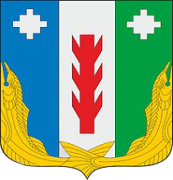 АдминистрацияПорецкого районаЧувашской РеспубликиПОСТАНОВЛЕНИЕ            12.05.2022 № 105                с. ПорецкоеЧăваш Республикин         Пăрачкав районĕн             администрацийĕ                             ЙЫШĂНУ            12.05.2022 № 105                Пăрачкав сали№ п/пФамилия,имя, отчествоДолжностьДата согласованияПодпись 1АрхиповаМарина ЮрьевнаЗаместительначальника отдела организационно-контрольной, кадровой и правовой работы